Голос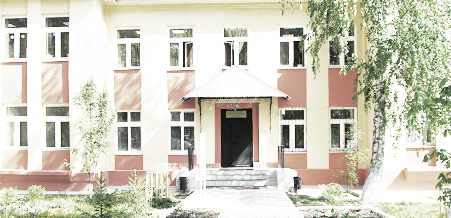 ДУБРАВЫПЕЧАТНОЕ СРЕДСТВО ИНФОРМАЦИИ АДМИНИСТРАЦИИ ГОРОДСКОГО ПОСЕЛЕНИЯ ПЕТРА ДУБРАВА муниципального района Волжский Самарской области   Четверг  15  сентября  2022 года                                                                № 31  (255)                           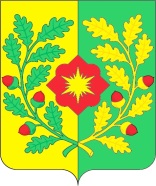 Администрация ГОРОДСКОГО ПОСЕЛЕНИЯ ПЕТРА ДУБРАВАМУНИЦИПАЛЬНОГО РАЙОНА ВолжскийСАМАРСКОЙ ОБЛАСТИПОСТАНОВЛЕНИЕот 13 сентября 2022 года № 227О предоставлении разрешения на условно разрешенный вид использования земельного участка с кадастровым номером63:17:0302012:369Рассмотрев заявление Титанян М.А. о предоставлении разрешения на условно разрешенный вид использования земельного участка, в соответствии со статьей 39 Градостроительного кодекса Российской Федерации, с учетом заключения о результатах публичных слушаний от 02.09.2022 по проекту постановления о предоставлении разрешения на условно разрешенный вид использования земельного участка, опубликованного в газете «Голос Дубравы» от 06.09.2022 № 30(254), руководствуясь Уставом городского поселения Петра Дубрава муниципального района Волжский Самарской области, Администрация городского поселения Петра Дубрава муниципального района Волжский Самарской области ПОСТАНОВЛЯЕТ:1.  Предоставить разрешение на условно разрешенный вид использования земельного участка «Личное подсобное хозяйство» в отношении земельного участка с кадастровым номером 63:17:0302012:369, расположенного в границах территориальной зоны Ж6 «Зона садового и дачного хозяйства», по адресу: Самарская обл., р-н Волжский, СДТ "Дубрава", в п. Петра Дубрава, уч. 646.2.  Опубликовать настоящее постановление в газете «Голос Дубравы» и разместить на официальном сайте Администрации городского поселения Петра Дубрава муниципального района Волжский Самарской области в информационно-коммуникационной сети «Интернет».3.  Настоящее постановление вступает в силу со дня его официального опубликования.Администрация ГОРОДСКОГО ПОСЕЛЕНИЯ ПЕТРА ДУБРАВАМУНИЦИПАЛЬНОГО РАЙОНА ВолжскийСАМАРСКОЙ ОБЛАСТИПОСТАНОВЛЕНИЕот 13 сентября 2022 года № 228О предоставлении разрешения на условно разрешенный вид использования земельного участка с кадастровым номером63:17:0302012:989Рассмотрев заявление Татоян М.С. о предоставлении разрешения на условно разрешенный вид использования земельного участка, в соответствии со статьей 39 Градостроительного кодекса Российской Федерации, с учетом заключения о результатах публичных слушаний от 02.09.2022 по проекту постановления о предоставлении разрешения на условно разрешенный вид использования земельного участка, опубликованного в газете «Голос Дубравы» от 06.09.2022 № 30(254), руководствуясь Уставом городского поселения Петра Дубрава муниципального района Волжский Самарской области, Администрация городского поселения Петра Дубрава муниципального района Волжский Самарской области ПОСТАНОВЛЯЕТ:1.  Предоставить разрешение на условно разрешенный вид использования земельного участка «Личное подсобное хозяйство» в отношении земельного участка с кадастровым номером 63:17:0302012:989, расположенного в границах территориальной зоны Ж6 «Зона садового и дачного хозяйства», по адресу: Самарская область, муниципальный район Волжский, городское поселение Петра Дубрава, поселок городского типа Петра Дубрава, улица Яблочная, земельный участок № 806.2.  Опубликовать настоящее постановление в газете «Голос Дубравы» и разместить на официальном сайте Администрации городского поселения Петра Дубрава муниципального района Волжский Самарской области в информационно-коммуникационной сети «Интернет».3.  Настоящее постановление вступает в силу со дня его официального опубликования.Администрация ГОРОДСКОГО ПОСЕЛЕНИЯ ПЕТРА ДУБРАВАМУНИЦИПАЛЬНОГО РАЙОНА ВолжскийСАМАРСКОЙ ОБЛАСТИПОСТАНОВЛЕНИЕот 13 сентября 2022 года № 229О предоставлении разрешения на условно разрешенный вид использования земельного участка с кадастровым номером63:17:0302012:999Рассмотрев заявление Титанян А.А. о предоставлении разрешения на условно разрешенный вид использования земельного участка, в соответствии со статьей 39 Градостроительного кодекса Российской Федерации, с учетом заключения о результатах публичных слушаний от 02.09.2022 по проекту постановления о предоставлении разрешения на условно разрешенный вид использования земельного участка, опубликованного в газете «Голос Дубравы» от 06.09.2022 № 30(254), руководствуясь Уставом городского поселения Петра Дубрава муниципального района Волжский Самарской области, Администрация городского поселения Петра Дубрава муниципального района Волжский Самарской области ПОСТАНОВЛЯЕТ:1.  Предоставить разрешение на условно разрешенный вид использования земельного участка «Личное подсобное хозяйство» в отношении земельного участка с кадастровым номером 63:17:0302012:999, расположенного в границах территориальной зоны Ж6 «Зона садового и дачного хозяйства», по адресу: Самарская область, Волжский р-н, пос.г.т. Петра Дубрава, с/т "Дубрава", линия 5, участок № 555.2.  Опубликовать настоящее постановление в газете «Голос Дубравы» и разместить на официальном сайте Администрации городского поселения Петра Дубрава муниципального района Волжский Самарской области в информационно-коммуникационной сети «Интернет».3.  Настоящее постановление вступает в силу со дня его официального опубликования.Администрация ГОРОДСКОГО ПОСЕЛЕНИЯ ПЕТРА ДУБРАВАМУНИЦИПАЛЬНОГО РАЙОНА ВолжскийСАМАРСКОЙ ОБЛАСТИПОСТАНОВЛЕНИЕот 13 сентября 2022 года № 230О предоставлении разрешения на условно разрешенный вид использования земельного участка с кадастровым номером63:17:0302012:799Рассмотрев заявление Гардиевой М.М. о предоставлении разрешения на условно разрешенный вид использования земельного участка, в соответствии со статьей 39 Градостроительного кодекса Российской Федерации, с учетом заключения о результатах публичных слушаний от 02.09.2022 по проекту постановления о предоставлении разрешения на условно разрешенный вид использования земельного участка, опубликованного в газете «Голос Дубравы» от 06.09.2022 № 30(254), руководствуясь Уставом городского поселения Петра Дубрава муниципального района Волжский Самарской области, Администрация городского поселения Петра Дубрава муниципального района Волжский Самарской области ПОСТАНОВЛЯЕТ:1.  Предоставить разрешение на условно разрешенный вид использования земельного участка «Личное подсобное хозяйство» в отношении земельного участка с кадастровым номером 63:17:0302012:799, расположенного в границах территориальной зоны Ж6 «Зона садового и дачного хозяйства», по адресу: Самарская область, муниципальный район Волжский, городское поселение Петра Дубрава, поселок городского типа Петра Дубрава, улица Яблочная, земельный участок № 183.2.  Опубликовать настоящее постановление в газете «Голос Дубравы» и разместить на официальном сайте Администрации городского поселения Петра Дубрава муниципального района Волжский Самарской области в информационно-коммуникационной сети «Интернет».3.  Настоящее постановление вступает в силу со дня его официального опубликования.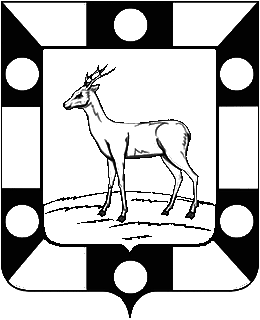 Собрание Представителей  городского поселения Петра Дубрава                        муниципального района Волжский Самарской области                                             Четвертого созыва	РЕШЕНИЕ                                                                                                  14.09.2022г.                                                                                                                        №106О внесении изменений в Решение Собрания представителей                                       городского поселения Петра Дубрава муниципального района Волжский               Самарской области «Об утверждении местного  бюджета городского поселения Петра Дубрава муниципального района Волжский Самарской области на 2022 год и плановый период 2023 и 2024 годов во втором чтении» от 29.12.2021г. №78.	В соответствии с Федеральным Законом «Об общих принципах организации местного самоуправления в Российской Федерации» №131 от 06.10.2003г., Бюджетным Кодексом Российской Федерации, Уставом городского поселения Петра Дубрава муниципального района Волжский Самарской области. На основании вышеизложенного Собрание представителей городского поселения Петра Дубрава РЕШИЛО:Статья 1:Внести в Решение Собрания представителей городского поселения Петра Дубрава муниципального района Волжский Самарской области от 29 декабря 2021 г. №78 «Об утверждении  местного бюджета городского поселения Петра Дубрава муниципального района Волжский Самарской области на 2022 год и на плановый период 2023 и 2024 годов во втором чтении»   следующие изменения:   1. В статью 12 п.1 внести изменения: Сумму объема межбюджетных трансфертов, предоставляемых другим бюджетам бюджетной системы Российской Федерации:в 2022 году – в сумме 385,3 тыс. рублей заменить на 404,7 тыс.рублей;2. Приложения  1,3 изложить в новой редакции согласно приложениям 1,3 к настоящему Решению.Статья 2.1.Настоящее Решение вступает в силу со дня его принятия.2.Опубликовать настоящее Решение в печатном средстве информации городского поселения Петра Дубрава «Голос Дубравы». Глава городского поселения Петра Дубрава                                                                    муниципального района Волжский                                                                                          Самарской области                                                                   В.А.КрашенинниковПредседатель Собрания представителей                                                                                городского поселения Петра Дубрава                                                                              муниципального района Волжский                                                                                           Самарской области                                                                       Л.Н.Ларюшина«14» сентября  2022 г.                                                                                                                                                              №106 Глава городского поселения Петра Дубрава муниципального района ВолжскийСамарской областиВ.А.КрашенинниковГлава городского поселения Петра Дубрава муниципального района ВолжскийСамарской областиВ.А.КрашенинниковГлава городского поселения Петра Дубрава муниципального района ВолжскийСамарской областиВ.А.КрашенинниковГлава городского поселения Петра Дубрава муниципального района ВолжскийСамарской областиВ.А.КрашенинниковПроект                                                                                                                       Приложение №1Проект                                                                                                                       Приложение №1Проект                                                                                                                       Приложение №1Проект                                                                                                                       Приложение №1Проект                                                                                                                       Приложение №1Проект                                                                                                                       Приложение №1Проект                                                                                                                       Приложение №1Проект                                                                                                                       Приложение №1к Решению Собрания представителей к Решению Собрания представителей к Решению Собрания представителей к Решению Собрания представителей к Решению Собрания представителей к Решению Собрания представителей к Решению Собрания представителей к Решению Собрания представителей городского поселения Петра Дубрава городского поселения Петра Дубрава городского поселения Петра Дубрава городского поселения Петра Дубрава городского поселения Петра Дубрава городского поселения Петра Дубрава городского поселения Петра Дубрава муниципального района Волжский Самарской областимуниципального района Волжский Самарской областимуниципального района Волжский Самарской областимуниципального района Волжский Самарской областимуниципального района Волжский Самарской областимуниципального района Волжский Самарской областимуниципального района Волжский Самарской области                                                                  от 14.09.2022г. №106                                                                          от 14.09.2022г. №106                                                                          от 14.09.2022г. №106                                                                          от 14.09.2022г. №106                                                                          от 14.09.2022г. №106                                                                          от 14.09.2022г. №106                                                                          от 14.09.2022г. №106        
Ведомственная структура расходов бюджета городского поселения Петра Дубрава  на 2022 год
Ведомственная структура расходов бюджета городского поселения Петра Дубрава  на 2022 год
Ведомственная структура расходов бюджета городского поселения Петра Дубрава  на 2022 год
Ведомственная структура расходов бюджета городского поселения Петра Дубрава  на 2022 год
Ведомственная структура расходов бюджета городского поселения Петра Дубрава  на 2022 год
Ведомственная структура расходов бюджета городского поселения Петра Дубрава  на 2022 год
Ведомственная структура расходов бюджета городского поселения Петра Дубрава  на 2022 год
Ведомственная структура расходов бюджета городского поселения Петра Дубрава  на 2022 годтыс.руб.Код главного распорядителя бюджетных средствНаименование главного распорядителя средств местного бюджета, раздела, подраздела, целевой статьи, вида расходовРЗПРЦСВРСуммаСуммаКод главного распорядителя бюджетных средствНаименование главного распорядителя средств местного бюджета, раздела, подраздела, целевой статьи, вида расходовРЗПРЦСВРвсегов том числе за счет средств вышестоящих бюджетов256Администрация городского поселения  Петра Дубрава муниципального района Волжский Самарской области35671,915901,2Общегосударственные вопросы0116617,34339,20Функционирование высшего должностного лица субъекта Российской Федерации и муниципального образования01021302,0Непрограммные направления расходов местного бюджета в области  в области общегосударственных вопросов, национальной обороны, национальной безопасности и правоохранительной деятельности, а также в сфере средств массовой информации, обслуживание муниципального долга и межбюджетных трансфертов010290100000001302,0Расходы на выплаты персоналу государственных (муниципальных) органов010290100000001201302,0Функционирование местных администраций01045730,0Непрограммные направления расходов местного бюджета в области  в области общегосударственных вопросов, национальной обороны, национальной безопасности и правоохранительной деятельности, а также в сфере средств массовой информации, обслуживание муниципального долга и межбюджетных трансфертов010490100000005730,0Расходы на выплаты персоналу государственных (муниципальных) органов010490100000001205180,0Иные закупки товаров, работ, услуг для обеспечения государственных (муниципальных) нужд01049010000000240500,0Уплата прочих налогов, сборов и иных платежей0104901000000085050,0Резервные фонды0111100,0Резервные фонд местной администрации01119010000000100,0Резервные средства01119010000000870100,0Другие общегосударственные вопросы01139485,34339,2Непрограммные направления расходов местного бюджета в области  в области общегосударственных вопросов, национальной обороны, национальной безопасности и правоохранительной деятельности, а также в сфере средств массовой информации, обслуживание муниципального долга и межбюджетных трансфертов011390100000009485,34339,2Субсидий бюджетным учреждениям 011390100000006109300,04339,2Иные межбюджетные трансферты01139010000000540185,3Национальная оборона02238,0238,0Мобилизационная и вневойсковая подготовка0203238,0238,0Непрограммные напрвления расходов местного бюджета в области общегосударственных вопросов, национальной обороны, национальной безопасности и правоохранительной деятельности, а также в сфере средств массовой информации, обслуживание муниципального долга и межбюджетных трансфертов02039010000000238,0238,0Расходы на выплаты персоналу государственных (муниципальных) органов02039010000000120238,0238,0Национальная безопасность и правоохранительная деятельность03281,9Обеспечение пожарной безопасности0310141,9Непрограммные направления расходов местного бюджета в области общегосударственных вопросов ,национальной обороны , национальной безопасности и правоохранительной деятельности , а также в сфере средств массовой информации, обслуживания муниципального долга и межбюджетных трансфертов.03109010000000141,9Иные закупки товаров, работ, услуг для обеспечения государственных (муниципальных) нужд03109010000000240141,9Другие вопросы в области национальной безопасности и правоохранительной деятельности0314140,0Непрограммные направления расходов местного бюджета в области общегосударственных вопросов ,национальной обороны , национальной безопасности и правоохранительной деятельности , а также в сфере средств массовой информации, обслуживания муниципального долга и межбюджетных трансфертов.03149010000000140,0Расходы на выплаты персоналу государственных(муниципальных)органов) 03149010000000120120,0Иные закупки товаров, работ, услуг для обеспечения государственных (муниципальных) нужд0314901000000024020,0Национальная экономика04600,00,0Дорожное хозяйство (дорожные фонды)0409300,00,0Муниципальная целевая программа "Модернизация и развитие автомобильных дорог общего пользования местного значения в городском поселении Петра Дубрава муниципального района Волжский Самарской области на 2021-2023 годы"04094100000000300,0Иные закупки товаров, работ, услуг для обеспечения государственных (муниципальных) нужд04094100000000240300,0Другие вопросы в области национальной экономики0412300,0Непрограммные направления расходов местного бюджета в области национальной экономики04129040000000300,0Иные закупки товаров, работ, услуг для обеспечения государственных (муниципальных) нужд04129040000000240100,0Иные межбюджетные трансферты04129040000000540200,0Жилищно-коммунальное хозяйство059274,43424,0Жилищный фонд0501370,0250,0Непрограммные направления расходов местного бюджета в сфере жилищно- коммунального хозяйства 05019050000000370,0250,0Иные закупки товаров, работ, услуг для обеспечения государственных (муниципальных) нужд05019050000000240355,0250,0Иные межбюджетные трансферты0501905000000054015,0Благоустройство05038904,43174,0Муниципальная целевая программа «Благоустройство  территории городского поселения Петра Дубрава на 2021-2023 годы "050342000000007813,02350,0Подпрограмма организация  уличного освещения на 2021-2023 годы 050342100000003715,42350,0Иные закупки товаров, работ, услуг для обеспечения государственных (муниципальных) нужд050342100000002403715,42350,0Подпрограмма  содержание автомобильных дорог и инженерных сооружений на них в границах поселений на 2021-2023 годы 050342200000002733,0Иные закупки товаров, работ, услуг для обеспечения государственных (муниципальных) нужд050342200000002402733,0Подпрограмма прочие мероприятия по благоустройству поселений на 2021-2023 годы 050342500000001364,6Иные закупки товаров, работ, услуг для обеспечения государственных (муниципальных) нужд050342500000002401364,6Непрограммные направления расходов местного бюджета в сфере жилищно- коммунального хозяйства 050390500000001091,4824,0Премии и гранты0503905000000035045,045,0Иные закупки товаров, работ, услуг для обеспечения государственных (муниципальных) нужд050390500000002401042,0779,0Иные межбюджетные трансферты050390500000005404,4Культура, кинематография088080,07900,0Культура08018080,07900,0Непрограммные направления расходов местного бюджета в области  культуры и кинематографии080190800000008080,07900,0Субсидий бюджетным учреждениям 080190800000006108080,07900,0Социальная политика10480,3Пенсионное обеспечение1001480,3Непрограммные направления расходов местного бюджета в сфере социальной политики10019020000000480,3Пособия, компенсации и иные социальные выплаты гражданам, кроме публичных нормативных обязательств10019020000000310480,3Физическая культура и спорт11100,00,0Физическая культура1101100,0Муниципальная программа  "Развитие физической культуры и спорта в городском поселении Петра Дубрава муниципального района Волжский Самарской области на 2021-2023 годы "11014300000000100,0Субсидий бюджетным учреждениям 11014300000000610100,0ИТОГОИТОГОИТОГОИТОГОИТОГОИТОГО35671,915901,2ПРОЕКТ                                                                                                               Приложение №3ПРОЕКТ                                                                                                               Приложение №3ПРОЕКТ                                                                                                               Приложение №3ПРОЕКТ                                                                                                               Приложение №3ПРОЕКТ                                                                                                               Приложение №3к Решению Собрания представителей к Решению Собрания представителей к Решению Собрания представителей к Решению Собрания представителей к Решению Собрания представителей городского поселения  Петра Дубрава городского поселения  Петра Дубрава городского поселения  Петра Дубрава городского поселения  Петра Дубрава городского поселения  Петра Дубрава муниципального района Волжскиймуниципального района Волжскиймуниципального района Волжскиймуниципального района Волжскиймуниципального района ВолжскийСамарской областиСамарской областиСамарской областиСамарской областиСамарской области                 от  14.09. 2022 г. №106                  от  14.09. 2022 г. №106                  от  14.09. 2022 г. №106                  от  14.09. 2022 г. №106                  от  14.09. 2022 г. №106 Распределение бюджетных ассигнований по целевым статьям (муниципальным программам и непрограммным направлениям деятельности), группам и подгруппам видов расходов классификации расходов бюджета городского поселения Петра Дубрава на 2022 годРаспределение бюджетных ассигнований по целевым статьям (муниципальным программам и непрограммным направлениям деятельности), группам и подгруппам видов расходов классификации расходов бюджета городского поселения Петра Дубрава на 2022 годРаспределение бюджетных ассигнований по целевым статьям (муниципальным программам и непрограммным направлениям деятельности), группам и подгруппам видов расходов классификации расходов бюджета городского поселения Петра Дубрава на 2022 годРаспределение бюджетных ассигнований по целевым статьям (муниципальным программам и непрограммным направлениям деятельности), группам и подгруппам видов расходов классификации расходов бюджета городского поселения Петра Дубрава на 2022 годРаспределение бюджетных ассигнований по целевым статьям (муниципальным программам и непрограммным направлениям деятельности), группам и подгруппам видов расходов классификации расходов бюджета городского поселения Петра Дубрава на 2022 годтыс.рубтыс.рубтыс.рубтыс.рубтыс.рубНаименованиеЦСРВРСуммаСуммаНаименованиеЦСРВРвсегов том числе за счет безвозмездных поступленийМуниципальная целевая программа «Благоустройство территории  городского поселения Петра Дубрава на 2021-2023 годы"42000000007813,02350,0Подпрограмма организация уличного освещения на 2021-2023 годы42100000003715,42350,0Иные закупки товаров, работ, услуг для обеспечения государственных (муниципальных) нужд42100000002403715,42350,0Подпрограмма содержание автомобильных дорог и инженерных сооружений поселений на 2021-2023 годы.42200000002733,0Иные закупки товаров, работ, услуг для обеспечения государственных (муниципальных) нужд42200000002402733,0Подпрограмма прочие мероприятия по благоустройству  поселений на 2021-2023 годы. 42500000001364,6Иные закупки товаров, работ, услуг для обеспечения государственных (муниципальных) нужд42500000002401364,6Муниципальнаяцелевая  программа " Модернизация и развитие автомобильных дорог общего пользования местного значения в городском  поселении Петра Дубрава муниципального района Волжский Самарской области на 2021-2023 годы.4100000000300,0Иные закупки товаров, работ, услуг для обеспечения государственных (муниципальных) нужд4100000000240300,0Муниципальная программа  "Развитие физической культуры и спорта в городском поселении Петра Дубрава муниципального района Волжский Самарской области на 2021-2023 годы "4300000000100,0Субсидий бюджетным учреждениям 4300000000610100,0Субсидий бюджетным учреждениям 4300000000610100,0Непрограммные направления расходов местного бюджета в области  в области общегосударственных вопросов, национальной обороны, национальной безопасности и правоохранительной деятельности, а также в сфере средств массовой информации, обслуживание муниципального долга и межбюджетных трансфертов901000000017137,24577,2Расходы на выплаты персоналу государственных (муниципальных) органов90100000001206840,0238,0Иные закупки товаров, работ, услуг для обеспечения государственных (муниципальных) нужд9010000000240661,9Иные межбюджетные трансферты9010000000540185,3Субсидий бюджетным учреждениям 90100000006109300,04339,2Уплата прочих налогов, сборов и иных платежей901000000085050,0Резервные средства9010000000870100,0Непрограммные направления расходов местного бюджета в сфере социальной политики9020000000480,3Пособия, компенсации и иные социальные выплаты гражданам, кроме публичных нормативных обязательств9020000000310480,3Непрограммные направления расходов местного бюджета в области национальной экономики9040000000300,00,0Иные закупки товаров, работ, услуг для обеспечения государственных (муниципальных) нужд9040000000240100,0Иные межбюджетные трансферты9040000000540200,0Непрограммные направления расходов местного бюджета в сфере жилищно- коммунального хозяйства 90500000001461,41074,0Иные закупки товаров, работ, услуг для обеспечения государственных (муниципальных) нужд90500000002401397,01029,0Иные межбюджетные трансферты905000000054019,4Иные закупки товаров, работ, услуг для обеспечения государственных (муниципальных) нужд905000000035045,045,0Непрограммные направления расходов местного бюджета в области культуры и кинематографии 90800000008080,07900,0Субсидий бюджетным учреждениям 90800000006108080,07900,0Всего35671,915901,2Соучредители: Администрация городского поселения Петра Дубрава муниципального района Волжский Самарской области и Собрание представителей городского поселения Петра Дубрава муниципального района Волжский Самарской области.Издатель - Администрация городского поселения Петра Дубрава муниципального района Волжский Самарской области.Главный редактор  - Зольникова С.В.Заместитель гл. редактора - Богомолова Т.А.Ответственный секретарь  - Арефьева С.А.Тираж – 250 экземпляров.АДРЕС:  443546, Самарская обл., Волжский р-н, пос. Петра-Дубрава, ул. Климова, дом 7,Тел. 226-25-12, 226-16-15, e-mail: glavap-d@mail.ru